МКОУ Митрофановская СОШКантемировского муниципального района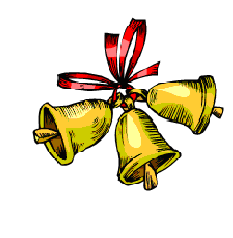 Воронежской областивыпуск №2(октябрь 2015-2016)Коротко о главном:                       « В калейдоскопе школьных дел»               стр.1                                    « Прославляем школу дорогую»                  стр.2- В КАЛЕЙДОСКОПЕ ШКОЛЬНЫХ ДНЕЙ-5 октября – День УчителяДрузья мои! Друзья моих друзей!Нет праздника достойнее и краше!Мы чествуем своих учителей,Которых знает, любит школа наша!5 октября в нашей школе прошли мероприятия, посвященные Дню Учителя. Ребята очень старались при подготовке поздравлений. Ведь в этот день всем учащимся школы хотелось, чтобы их наставники получили много внимания и больше радостных и приятных моментов. Утро праздничного дня началось с небольших подарочных сюрпризов, букетов и поздравительных шаров, которые при входе  в школьный холл вручались каждому  учителю. Ведущие праздничного выпуска «Школьного радио» - ученики 11 «А» класса, а также все желающие в течение дня дарили музыкальные поздравления и пожелания в адрес педагогов. Итогом праздничного дня стал большой концерт, подготовленный ребятами.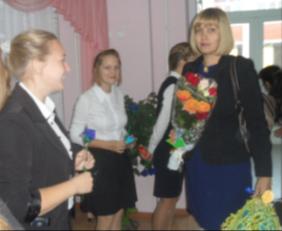 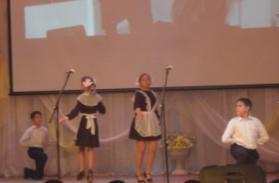 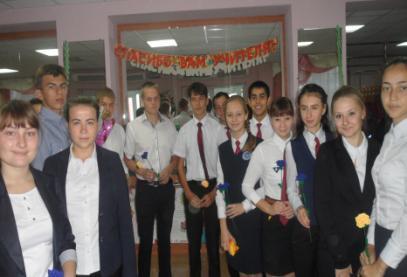 - ПРОСЛАВЛЯЕМ ШКОЛУ  ДОРОГУЮ-16 октября в Кантемировке состоялся районный этап областной олимпиады по основам избирательного права. Нашу школу представила команда «САМИ» в составе Обердерфер Ю., Баранник Д., Кислюк А., Шаповалова Д., Букша Н. – учащихся 10 -11 классов, руководители Рябенко С.В., учитель истории и обществознания, Варёнова Н.Л., учитель искусства.По результатам тестирования Обердерфер Ю., Букша Н. стали призерами в личном первенстве, а в целом, команда заняла 1 место среди 14 школ района.  Теперь команде предстоит выступить на зональном этапе олимпиады по избирательному праву, который пройдет в ноябре в Петропавловке. Новых побед вам, ребята, удачи и радости!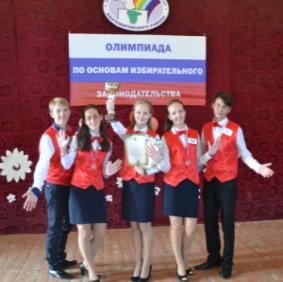 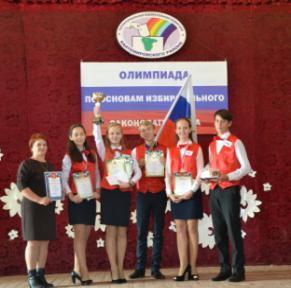 23 октября состоялся районный этап интеллектуальной игры среди школьников «Что? Где? Когда?»  Команда  школы «Потомки Эйнштейна» в составе Горбань А., Тощенко М., Поддубного Р., Букша Н.- учеников 10 класса, Шаповалова И., Иващенко А. – 9 «Б» класс приняли участие в данном мероприятии и стали победителями, заняв 1 место среди 17 команд. На зональной этапе, который прошел в г. Россошь команда заняла 3 место и будет представлять Кантемировский район в областной игре «Что? Где? Когда?» Удачи вам, ребята!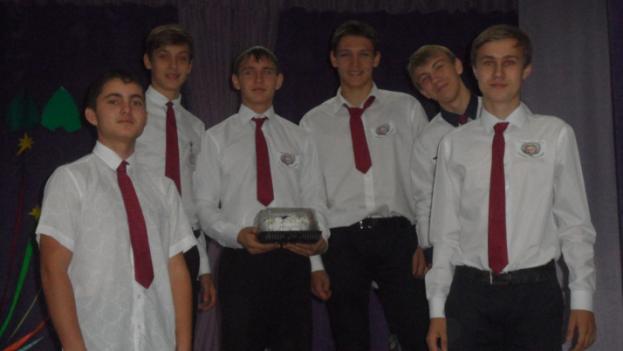 Команда знатоков «Потомки Эйнштейна»Учредитель и издатель – Совет старшеклассников МКОУ Митрофановская СОШ Куратор: Плохих Надежда Викторовна  Главный редактор: Осипова Татьяна, 9 «Б» классКорреспонденты: Дудник Д., Варёнова А., Черячукина Д., Иващенко А., Шульга Е.Фотокорреспонденты: Стеганцева Ангелина, Певченко Дарья, Губская Анастасия. Верстка и дизайн: Боброва Мария, Яценко Анастасия, Шаповалов Иван, Огуля Илья, Адрес редакции: МКОУ Митрофановская  СОШ, кабинет №207Юные поэты МКОУ Митрофановской школы! Вы сможете размещать  свои стихотворения, удивительные рассказы, истории! Наша газета поможет раскрыть все ваши творческие способности, и продемонстрировать их всей школе!